Exkursion nach Südfrankreich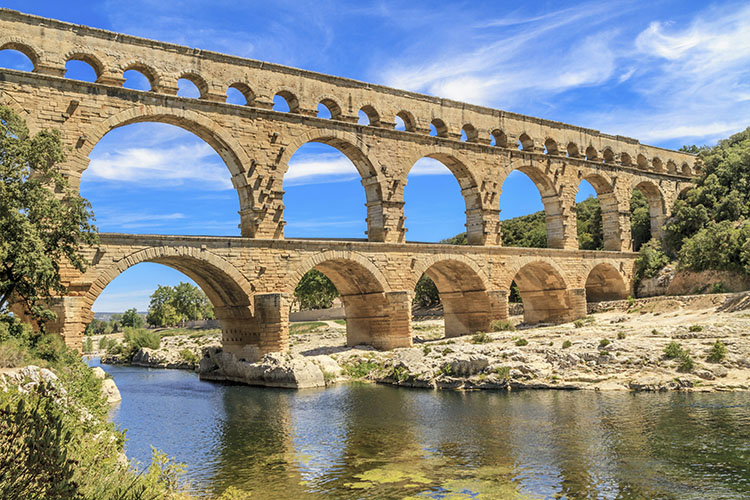 14.09.18Ankunft in Lyon um 11:50 (Easyjet SFX 9:55 – LYS 11:50)Shuttle Lyon – Nîmes: 13:42 – 16:09 (via Avignon)Check-in JH in Nîmes, ca. 17:0015.09.18Nîmes (ganztätiger Aufenthalt): Amphitheater, Maison carrée, Dianatempel, Tour Magne, Augustustor Castellum aquae; Musée de la Romanité  16.09.18Arles (Anreise 9:51 – 10:18): Amphitheater, Theater, Kryptoportiken und Obelisk, Konstantin-Thermen  Musée départemental Arles antique; Abreise 18:34 – 18:58  17.09.18Pont du Gard (Anreise 7:30 – 8:15): Aquädukt und Museum; Abreise 18:18 – 19:1018.09.18Vienne (ganztätiger Aufenthalt): Theater, Jardin de Cybèle, Podiumstempel und Forum, römische Mauer und Straße, Obelisk Parc archéologique Saint-Romain-en-Gal19.09.18Glanum (ganztätiger Aufenthalt): Ausgrabungsstätte20.09.18Orange: Ehrenbogen, römische Stadtmauer, Theater, Musée d’Orange; ca. 10:00 – 14:00Vaison-la-Romaine: Ausgrabungsstätten „La Villasse“ und „Le Puymin“, römische Brücke; ca. 14:00 – 18:0021.09.18Narbonne (Anreise 9:08 – 10:37): Ausgrabungsstätte „Le Clos de la Lombarde“, Horreum Romain, Via DomitiaMusée Archéologique; Abreise 18:26 – 19:51 22.09.18Nîmes – Marseille St Charles (11:42 – 12:59)Musée des Docks Romains; ca. 14:00 – 15:00Marseille St Charles – Marseille-Provence Flughafen (ca. 17:30 – 18:00) Ankunft in Berlin um 22:45 (Easyjet MRS 20:30 – SFX 22:45)